Контрольно-измерительный материал для промежуточной аттестации  по географии 8  классДемоверсия Инструкция по выполнению работы.
На выполнение итоговой работы по географии в 8 классе дается 40 минут, работа состоит   15 заданий.1.  На рисунках представлены контуры стран — соседей России с указанием столиц этих стран. Подпишите под каждым рисунком рядом с номером название соответствующей страны.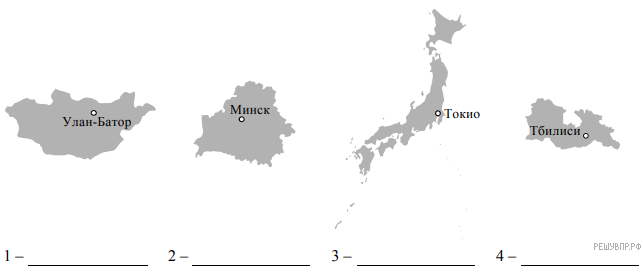 Определите расположение указанных Вами стран на схеме и впишите в пустые квадраты их номера.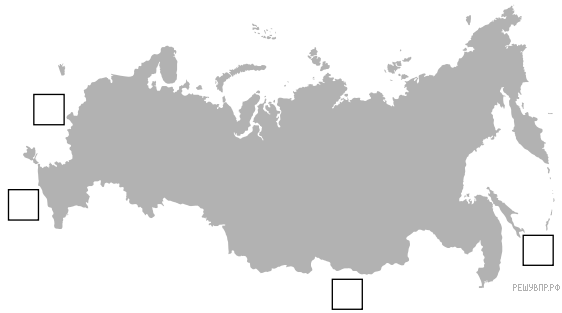 2.  С какой из указанных Вами стран Россия имеет морскую границу? Запишите в ответе название страны.3.  На диаграмме отображена протяжённость границ России с указанными Вами странами. Установите соответствие между столбцами диаграммы и названиями этих стран. Запишите в ответе номера стран под соответствующими буквами.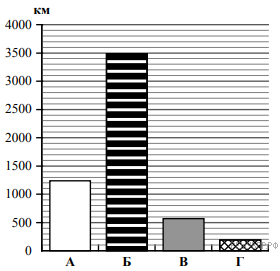 4.  На карте буквами обозначены объекты, определяющие географическое положение России. Запишите в таблицу названия этих объектов.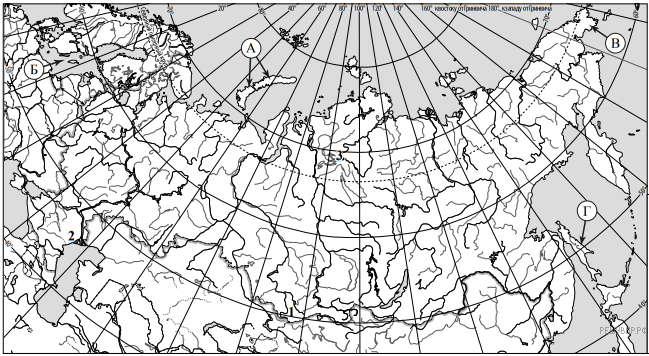 5.  Точка N расположена на территории одного из указанных Вами географических объектов и имеет координаты 71° с. ш. 55° в. д. Поставьте на карте крайнюю южную точку России, которая расположена на одном меридиане с точкой N, и обозначьте её буквой K. Определите координаты точки K.Рассчитайте расстояние в километрах от точки N до точки K. Длина дуги меридиана в 1° составляет 111,3 км. (Для расчёта используйте калькулятор.)6. На карте России цифрами в квадратах обозначены формы рельефа. Выберите из предложенного списка географические названия этих форм рельефа и впишите в пустые ячейки на схеме.Уральские, Среднерусская, Путорана, Западно-Сибирская, Черского, Кавказские7. Какая форма рельефа обозначена на карте цифрой 3 в квадрате? Запишите в ответе название этого географического объекта.На какой из фотографий представлен указанный Вами географический объект?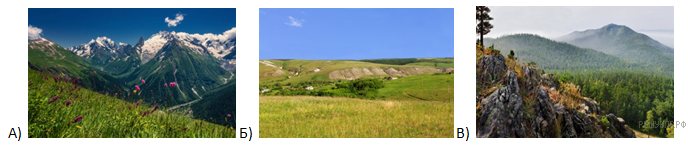 8.  Выберите три утверждения, которые характеризуют особенности указанного Вами географического объекта, и запишите в ответе их номера.1. Здесь проходит граница между Европой и Азией.2. В пределах гор есть богатые месторождения чёрных и цветных металлов.3. Самой высокой точкой является гора Эльбрус.4. Абсолютные высоты не превышают 2000 метров.5. На данной территории есть действующие вулканы и постоянно происходят землетрясения.6. Территория образовалась в эпоху альпийской складчатости.9.  Прочитайте текст и выполните задания.Вилюй — река в Восточной Сибири, левый приток реки Лены, самый длинный из всех её притоков. Длина Вилюя составляет 2650 км и превышает длину крупного правого притока Лены — Алдана на 377 км. Вилюй берёт начало на Вилюйском плато в восточной части Среднесибирского плоскогорья на высоте 520 м над уровнем моря. В среднем течении река прорезает узкую долину, напоминающую каньон, здесь построена Вилюйская ГЭС. В нижнем течении, на территории Центрально-Якутской низменности, берега реки представляют собой широкую заболоченную пойму с множеством небольших озёр и островов. Абсолютная высота территории, где Вилюй впадает в Лену, составляет 54 м. Бассейн реки расположен в зоне многолетней мерзлоты. Климат здесь резко континентальный с сильными морозами. С октября по май река скована льдом, поэтому половодье приходится на конец мая — июнь. Питание Вилюя, как и большинства рек России, смешанное с преобладанием снегового.На основе данных, приведённых в тексте, сделайте необходимые расчёты и заполните таблицу. (Для расчётов используйте калькулятор.)10.  На карте России подпишите названия рек, которые упоминаются в тексте.11. На рисунках представлены климатограммы, построенные по данным метеонаблюдений в разных частях России. Рассмотрите климатограммы и выполните задания.Определите, какому климатическому поясу / типу климата соответствует каждая климатограмма. Подпишите название климатического пояса / типа климата под соответствующей климатограммой.12.  Школьник из Калининграда описал особенности местного климата в письме своему другу, который живёт в Чите.Для климата нашего города характерны высокая влажность воздуха и довольно сильные ветры. Особенно это чувствуется зимой, в это время года погода неустойчивая, пасмурная, с регулярными оттепелями, а сильных морозов не бывает. Летом тоже не очень много солнечных дней, ветрено и сравнительно прохладно. Летом и осенью часты дожди и туманы.По тексту письма определите, какой тип климата, представленный одной из климатограмм, характерен для города Калининграда. Укажите в ответе название климатического пояса / типа климата.Определите климатические показатели указанного Вами климатического пояса / типа климата по соответствующей климатограмме и заполните таблицу.13.  Какие климатообразующие факторы определяют климат Калининграда? Запишите в ответе их номера.1) распространение многолетней мерзлоты2) приморское положение3) равнинный рельеф4) преобладание западного переноса воздушных масс5) мощный зимний антициклон6) препятствие в виде высоких гор для проникновения холодных воздушных масс с Северного Ледовитого океана14.  Группа туристов отправилась в путешествие по России.   Из точки А в точку Б туристы решили добраться на самолёте.  Определите время  прилёта в пункт назначения (местное время). Время запишите в формате: 12:00.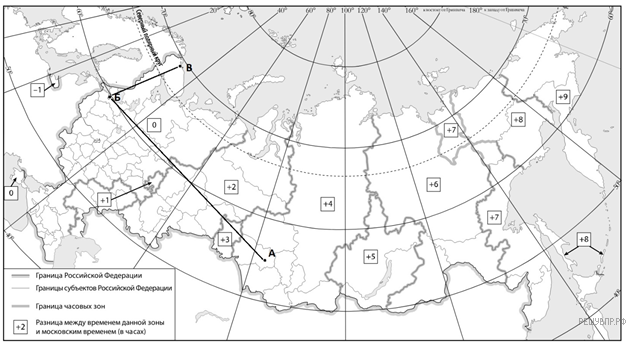 15.  Путь от точки Б до точки В туристы преодолевали на автомобиле. По пути они делали фотографии и записи в дневнике. Рассмотрите фотографии, прочитайте записи туристов и ответьте на вопросы.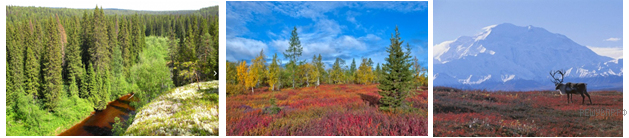 В начале нашего пути мы побывали на берегу Финского залива Балтийского моря. После побывали на берегу крупнейшего озера Европы — Ладожского, посетив знаменитую крепость Орешек в истоке Невы. Далее мы отправились по мурманской трассе на север. В окна автомобиля, я видел бесконечные хвойные леса, кое-где встречались вырубки. По пути на север нам постоянно попадались лесовозы гружёные хвойным лесом. К концу дня мы доехали до города Петрозаводска столицы республики Карелия, известной своим огромным количеством чистейших рек и озёр. Проехав ещё 700 км. в северном направлении, мы пересекли северный полярный круг и въехали на территорию Кольского полуострова. Чем дальше, мы двигались на север, ближе к Мурманску, тем реже становились леса, пока они полностью не исчезли. Хвойные леса сменились, огромными пространствами которые были покрыты мхами и лишайниками, карликовыми берёзами и осинами. Приехав в Мурманск в 12 часов ночи мы поразились тому, что было светло также как днём.По территории каких природных зон проходил маршрут?Какие проблемы влияния деятельности человека на природу были зафиксированы туристами в их дневнике?АБВГАБВГГоры—Низменность—Горы—Падение, мУклон, см/кмАБ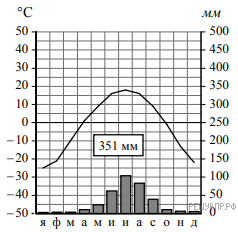 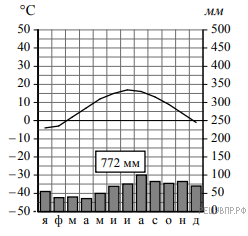 Средняя температуравоздуха, °ССредняя температуравоздуха, °СГодоваяамплитудатемператур, °СГодовоеколичествоосадков, ммМесяц, на которыйприходится наибольшееколичество осадковв январев июлеГодоваяамплитудатемператур, °СГодовоеколичествоосадков, ммМесяц, на которыйприходится наибольшееколичество осадков